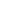 Your company, inc.Meeting Agenda & Minutes - 3/297:00 PM, March 29, 2011 | Location: Conference Room ABCAgenda(Please add your items below before 7:00 PM)Last Meeting Follow-UpLorem ipsum dolor sit ametSuspendisse scelerisque mi a miVestibulum ante ipsum primisLorem ipsum dolor sit ametSuspendisse scelerisque mi a miVestibulum ante ipsum primisNew BusinessSed sem urna pharetra necAenaean interdum turpisAttendeesJohn Smith, Jane Doe, Mark Johnson, Anne Miller, Lance SimpsonScribeMark JohnsonMinutesLorem ipsum dolor sit amet consectetuer adipiscing elit. Suspendisse scelerisque mi a mi. Vestibulum ante ipsum primis in faucibus orci luctus et ultrices posuere cubilia Curae; Ut sollicitudin ligula vitae odio. Aliquam et risus.Suspendisse scelerisque mi a mi congue facilisis orci. Fusce nulla dui, scelerisque vel, faucibus vehicula, feugiat at, massa. Maecenas at ipsum id elit lacinia aliquam. Sed sit amet ligula. In hac habitasse platea dictumst. Cras in nisi sit amet arcu aliquam vehicula. Etiam sed metus non metus vehicula scelerisque. Sed sem urna, pharetra nec, dictum quis, lacinia ut, nulla.Vestibulum ante ipsum primis elementum, libero interdum auctor cursus, sapien enim dictum quam, eget ornare nisi elit blandit ipsum. Phasellus vehicula nonummy nunc. Nulla facilisi. Sed eget magna. Phasellus laoreet nisi vitae magna. Suspendisse malesuada luctus metus. Nam non odio eget tellus ornare lacinia. Sed accumsan nonummy lorem.Action ItemsEtiam elit massa, eleifend at.Vivamus dictum lacus sit amet diam.Next Meeting Agenda ItemsNulla velit orci, luctus vitaeUllamcorper at, varius diamDonec at turpis nec turpis ultrices